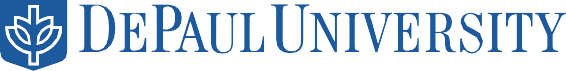 The Karen George ScholarshipApplication2021-2022The recipient of the Karen George Scholarship will possess a passion for helping children with special needs and will work to reach communities who often lack access to critical speech and language therapy services. This applicant will seek to expand the field and “family” of the work of speech language pathologists (SLPs) and work to impact families across religious, cultural, native language, ethnic, or socioeconomic divides. This scholarship will be awarded to a student who comes from humble beginnings, who has shown grit and determination, who has already demonstrated perseverance and dedication, and who has a strong sense of purpose and calling. ​In alignment with the vision and values of St. Vincent DePaul, our Vincentian heritage motivates us to guide our students to work for the common good and the building of a just, equitable, and sustainable society.  The core values of the Vincentian spirit focus on human dignity, public service, community and collaboration.  Our SLP students are prepared to be agents of transformation with special emphasis on providing premier service to underserved and underrepresented communities in Chicago, the nation and the world.Eligibility:  Any MS SLP Graduate student enrolled and admitted into the MS Speech Language Pathology Program at DePaul University.Awardees/Award Amount: Two recipients of this scholarship.  Each eligible for $2,500.00.  Awards will be announced in September, 2021. Deadline: August 20, 2021 by 11:59 PM CST.Prompt: Write an essay describing how your values align with St. Vincent DePaul and the Karen George Scholarship.  As a future speech language pathologist, tell us how you would seek to serve as an agent of change in the provision of speech and language services to children with special needs.Essay Format:  Typed 500 word maximum, double spaced, 12 pt Times New Roman font Each applicant is to submit one copy of the essay with their first and last name in the right hand corner, and a second copy of the essay with no identifying information.  Send both essay copies  to SLP@depaul.edu.OVERVIEWDEPAUL UNIVERSITY MISSIONAPPLICATION DETAILSHOW TO APPLYSUBMISSION INFORMATION